§1654.  Powers, duties and authority1.  General functions.  A district school committee shall have the powers and duties with respect to the community school district as are conferred upon school boards under this Title, except those powers and duties which are expressly reserved for the district board of trustees.[PL 1981, c. 693, §§5, 8 (NEW).]2.  Specific functions.  A district school committee:A.  Shall be responsible, as of the start of the school year after organization, for the operation of the authorized grades;  [PL 1981, c. 693, §§5, 8 (NEW).]B.  May issue bonds and notes and borrow money as authorized in this Title;  [PL 1981, c. 693, §§5, 8 (NEW).]C.  May acquire and hold property for the purpose of operating schools within the authorized grade levels and for other purposes;  [PL 1981, c. 693, §§5, 8 (NEW).]D.  Shall share costs in the manner authorized by the voters; and  [PL 1981, c. 693, §§5, 8 (NEW).]E.  May acquire, construct and operate related recreational and athletic facilities, which may also meet other community needs.  [PL 1981, c. 693, §§5, 8 (NEW).][PL 1981, c. 693, §§5, 8 (NEW).]SECTION HISTORYPL 1981, c. 693, §§5, 8 (NEW). The State of Maine claims a copyright in its codified statutes. If you intend to republish this material, we require that you include the following disclaimer in your publication:All copyrights and other rights to statutory text are reserved by the State of Maine. The text included in this publication reflects changes made through the First Regular and First Special Session of the 131st Maine Legislature and is current through November 1, 2023
                    . The text is subject to change without notice. It is a version that has not been officially certified by the Secretary of State. Refer to the Maine Revised Statutes Annotated and supplements for certified text.
                The Office of the Revisor of Statutes also requests that you send us one copy of any statutory publication you may produce. Our goal is not to restrict publishing activity, but to keep track of who is publishing what, to identify any needless duplication and to preserve the State's copyright rights.PLEASE NOTE: The Revisor's Office cannot perform research for or provide legal advice or interpretation of Maine law to the public. If you need legal assistance, please contact a qualified attorney.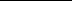 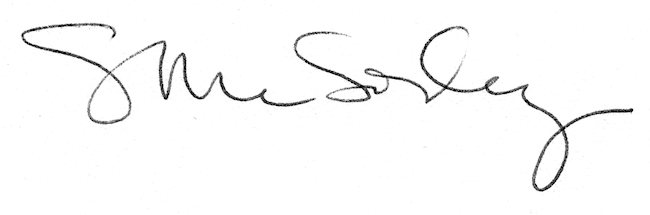 